Dossier techniquepour les projets de coopération et de solidarité internationale des acteurs bretonsLe dossier technique a été élaboré en concertation entre la Région Bretagne, le Conseil départemental d'Ille-et-Vilaine, les Villes de Brest et Lorient et Saint Brieuc Armor Agglomération 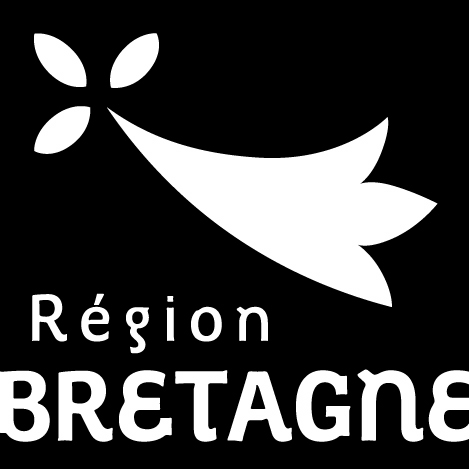 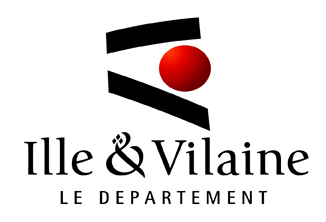 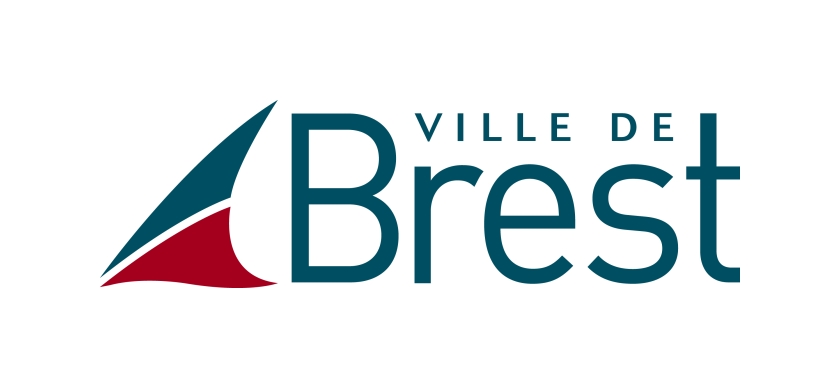 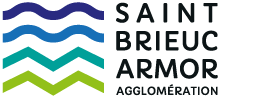 POUR LA REGION BRETAGNE, ce dossier doit être déposé par voie dématérialisée sur le portail des aides en suivant le lien ci-contre : https://aides.bretagne.bzh/aidesPour les autres collectivités, vous pouvez leur adresser ce document accompagné des informations administratives de votre structure à compléter sur le formulaire unique de demande de subvention disponible sur les sites internet de chaque collectivité. Le dossier doit être adressé par mail et/ou par courrier en un exemplaire à chaque collectivité sollicitée en fonction du siège social de votre structureNOM DE LA STRUCTURE :	DEMANDE DE SUBVENTION 1 - activités du porteur de projet Quels sont les principaux projets que votre association a déjà menés ?................................................................................................................................................................................................................................................................................................................................................................................................................................................................................................................................................................................................................................................................................................................................................................................................................................................................................................................................................................................................................................................................................................................................................................................................................................................................................................................................................................................................................................................................ Votre structure conduit-elle d’autres projets que celui pour lequel vous sollicitez une subvention ? (Si oui : zones et domaines d’intervention)................................................................................................................................................................................................................................................................................................................................................................................................................................................................................................................................................................................................................................................................................................................................................................................................................................................................................................................................................................................................................................................................................................2 - description du projetIntitulé de votre projet  Nouveau projet  				Poursuite de projet   Situation actuelle et origine du projet (identification des besoins)......................................................................................................................................................................................................................................................................................................................................................................................................................................................................................................................................................................................................................................................................................................................................................................................................................................................................................................................................................………………………………………………………………………………………………………………………… Présentation du projet et définition du cadre logique ...............................................................................................................................................................................................................................................................................................................................................................................................................................................................................................................................................................................................................................................................................................................................................................................................................................................................................................................................................................................................................................................................................................................................................................................................................................................................................Les indicateurs sont des informations caractérisant la performance d’une action et reflétant les échelles de progression. Les indicateurs doivent être simples, fiables, limités en nombre et réalisables par les équipes locales.Les indicateurs peuvent être qualitatifs (relatifs à une appréciation) ou quantitatifs (reposant sur des chiffres, des pourcentages...). Ces deux types d’indicateurs sont complémentaires et doivent être associés pour former une analyse fiable et réaliste. Calendrier détaillé de réalisation des activités (chronogramme)	Date de début :				Date de fin :3 – diagnostic Qui est à l'origine de votre demande ? Comment les besoins ont-ils été identifiés ?................................................................................................................................................................................................................................................................................................................................................................................................................................................................................................................................................................................................................................................................................................................................................................................................................................................................................................................................................................................................................................................................................................................................................................................................................................................................................ Préciser en quoi votre projet s’inscrit dans une démarche de développement d’ensemble (économique, social, environnemental, culturel...) du territoire d’intervention ?.............................................................................................................................................................................................................................................................................................................................................................................................................................................................................................................................................................................................................................................................................................................................................................................................................................................................................................................................................................................................................................................................................................................................................................................................................................................................................................................................................……………………………………………………………………………………………………................................................................................................................................................................................. Le projet s'inscrit-il dans les orientations définies par les autorités nationales et locales du pays d'intervention ? En quoi contribue-t-il à ces orientations prioritaires ?.............................................................................................................................................................................................................................................................................................................................................................................................................................................................................................................................................................................................................................................................................................................................................................................................................................................................................................................................................................................................................................................................................................................................................................................................................................................................................................................................................……………………………………………………………………………………………………................................................................................................................................................................................. Existe-t-il une complémentarité avec d’autres projets menés sur le même territoire ? Avez-vous des contacts avec les porteurs de ces projets ?................................................................................................................................................................................................................................................................................................…............................................................................................................................................................................................................................................................................................................................................................................................................................................................................................................................................................................................................................................................. ..............................................................................................................................................................................................................................................................................................................................................................................................................................................................................................4 – mise en œuvre et pérennité du projet  Identification et rôle détaillé de chaque partenaire local dans la mise en œuvre des activités développées dans le projet................................................................................................................................................................................................................................................................................................................................................................................................................................................................................................................................................................................................................................................................................................................................................................................................................................................................................................................................................................................................................................................................................................................................................................................................................................................................................................................................................................................................................................................................ Rôle de l’autorité locale dans l’élaboration et la mise en œuvre du projet…………………………………………………………………………………………………………………............................................................................................................................................................................................................................................................................................................................................................................................................................................................................................................................................................................................................................................................................................................................................................................................................................................................................................................................................................................................................................................................................................................................................ Implication des bénéficiaires dans la mise en œuvre du projet et des activités développées................................................................................................................................................................................................................................................................................................................................................................................................................................................................................................................................................................................................................................................................................................................................................................................................................................................................................................................ Quelles modalités sont-elles prévues pour garantir la pérennité (appropriation par les bénéficiaires et autonomisation du projet, renforcement des compétences locales, moyens techniques, moyens humains, autonomie financière…) ?...............................................................................................................................................................................................................................................................................................................................................................................................................................................................................................................................................................................................................................................................................................................................................................................................................................................................................................................................................................................................................................................................................................................................................................................................................................................................................................................................................................................................................................................................5 – suivi-évaluationLe suivi-évaluation est un dispositif de gestion et de pilotage dynamique se déroulant sur l’ensemble du projet.Il permet de suivre la progression des actions, éventuellement de les adapter et également d’évaluer la conformité des résultats intermédiaires avec les résultats attendus en fin de projet. Ce dispositif se construit dès la phase de planification du projet.  Qui sera chargé du suivi -évaluation du projet ?…………………………………………………………………………………………………………………………………………………………………………………………………………………………………………………………. Fréquence de réalisation des rapports de suivi et évaluation …………………………………………………………………………………………………………………………………………………………………………………………………………………………………………………………. Le projet sera une réussite si :.............................................................................................................................................................................................................................................................................................................................................................................................................................................................................................................................................................................................................................................................................................................................................................................................................................................................................................................................................................................................................................................................................................................................................................................................................................................5 – actions d’information et de sensibilisation Actions de sensibilisation et d’information envisagées dans le pays bénéficiaire................................................................................................................................................................................................................................................................................................................................................................................................................................................................................................................................................................................................................................................................................................................................................................................................................................................................................................................  Actions de sensibilisation et d’information envisagées sur le territoire breton1 – Avant la réalisation de vos projets (préparation) ................................................................................................................................................................................................................................................................................................................................................................................................................................................................................................................................................................................................................................................................................................................................2 – Après sa réalisation (restitution) ................................................................................................................................................................................................................................................................................................................................................................................................................................................................................................................................................................................................................................................................................................................................3 – Actions d’autofinancement réalisées en Bretagne....................................................................................................................................................................................................................................................................................................... ........................................................................................................................................................................................................................................................................................................................................................................................................................6 - BUDGET PREVISIONNEL DU PROJETLes dépenses doivent être détaillées par nature (fonctionnement et investissement)Date de début de réalisation :                                                Date de fin de réalisation :M. Le PrésidentRégion BretagneDAEI – Service des Coopérations Européennes et Internationales283, avenue du Général PattonCS 2110135711 Rennes Cedex 7Contact : Maryline Lecomtemaryline.lecomte@bretagne.bzh02.99.27.96.18M. le Président Conseil Départemental d'Ille et VilaineMission Coopération Internationale, Egalité femmes hommes, et Laïcité1 av Préfecture
35000 RennesContact : Céline Bourdaisceline.bourdais@ille-et-vilaine.fr02.99.02.20.48M. le MaireVille de BrestService Relations Internationales 2 rue Frézier
29200 Brest
Contact : Anna Binardrelations-internationales@brest-metropole.fr02.98.33.55.35Monsieur le PrésidentSaint Brieuc Armor AgglomérationDirection Environnement et Salubrité5 rue du 71ème RI22000 Saint BrieucContact : Direction Environnement et Salubritésolidarite_internationale@sbaa.fr02.96.77.20.00Pays d’interventionRégion/ProvinceDépartementVille/Village (Joindre une carte)FORMULATIONINDICATEURS DE REUSSITESOURCES DE VÉRIFICATIONOBJECTIFS GÉNÉRAUXOBJECTIFS SPÉCIFIQUESRESULTATS INTERMEDIAIRES ATTENDUSRESULTATS FINAUX ATTENDUSACTIVITÉS POUR LESQUELLES VOUS SOLLICITEZ UN FINANCEMENT à indiquer de façon détaillée)Activités/périodeDEPENSESMONTANT (1) EN EUROSRECETTES (préciser si le financement est acquis ou sollicité)MONTANT EN EUROSINVESTISSEMENTSubventions Travaux (à détailler)État (à détailler) : Région : Département(s)Acquisition de matériels (à détailler)Commune(s) :Organismes sociaux (à détailler) :Fonds européensFONCTIONNEMENTASP (emplois aidés)FormationsAutres (précisez) : Micro-créditFrais d'étudesPartenariats privésFrais de suivi du projetRémunération des partenaires locauxPartenaires du SudRessources propresCotisationsDépenses liées au projet en BretagneDonsAccueil de partenaires (à détailler)Actions d'autofinancementActions d'information en BretagneAutres dépensesTransports internationauxTransports nationauxFrais de restauration/hébergementFrais généraux liés au projetFrais RH de l'association liés au projetAutres (à détailler)COUT TOTAL DU PROJETTOTAL DES RECETTESEmploi des contributions volontaires en natureContributions volontaires en natureTOTAL TOTAL(1)	Ne pas indiquer les centimes d’euro.(2)	Indiquer la provenance de tous les financements publics (Etat, Région, Département, Communes …) et leur statut (attribués/sollicités).(3)	Indiquer les montants en euros (en précisant le taux de change en vigueur)(1)	Ne pas indiquer les centimes d’euro.(2)	Indiquer la provenance de tous les financements publics (Etat, Région, Département, Communes …) et leur statut (attribués/sollicités).(3)	Indiquer les montants en euros (en précisant le taux de change en vigueur)(1)	Ne pas indiquer les centimes d’euro.(2)	Indiquer la provenance de tous les financements publics (Etat, Région, Département, Communes …) et leur statut (attribués/sollicités).(3)	Indiquer les montants en euros (en précisant le taux de change en vigueur)(1)	Ne pas indiquer les centimes d’euro.(2)	Indiquer la provenance de tous les financements publics (Etat, Région, Département, Communes …) et leur statut (attribués/sollicités).(3)	Indiquer les montants en euros (en précisant le taux de change en vigueur)